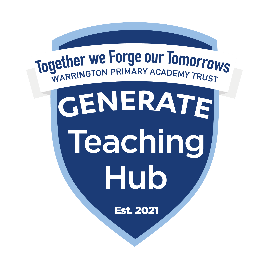 	Ver: 07 Feb 2022Appropriate Body ServiceCause for Concern Form  “Connecting & empowering great teachers in Halton, Warrington & Wigan”Please complete this form if your ECT additional support to remain on track to fulfil their induction requirements.Type your answers (the boxes below expand as you add details).Section A: Background DetailsInduction Tutor (To complete this form)Headteacher (If different from the Induction Tutor)SchoolEarly Career TeacherSection B: Support Plan Please complete the relevant boxes below with explanatory sentences.Any Other Information: Please add any other information relevant to share.Section C: The ECT ViewThe ECT is requested to comment on this form and its actions in Section B above.NB: Both the ECT and Induction Tutor should retain a copy of this support plan for reference.First NameSurnameRole(s) in schoolEmailDate CompletedI approve of this support planI approve of this support planYes / NoFirst NameSurnameRole(s) in schoolEmailDate CompletedI approve of this support planI approve of this support planYes / NoI confirm the resources needed to complete this plan will be made available  I confirm the resources needed to complete this plan will be made available  Yes / NoSchool NameURNEmailFirst NameSurnameEmailTeacher Reference NumberWhat post has been offered to the ECT? What date did their position start?Teacher StandardIssue Identified[Please be specific]Support in Place[Please ensure you describe what is to be done, by whom and when]Success Criteria[Please outline what needs to be demonstrated by the ECT to confirm their progress is back on track]Date to CompleteTS1 Set high expectations which inspire, motivate and challenge pupilsTS2 Promote good progress and outcomes by pupilsTS3 Demonstrate good subject and curriculum knowledgeTS4 Plan and teach well-structured lessonsTS5 Adapt teaching to respond to the strengths and needs of all pupilsTS6 Make accurate and productive use of assessmentTS7 Manage behaviour effectively to ensure a good and safe learning environmentTS8 Fulfil wider professional responsibilitiesPersonal and professional conductPlease share any additional comment you feel is necessary in relation to the issues identified and support planed above.Please state if you are in agreement to the above plan. If you are not please give your reasons.